ملف إنجاز طالب الالكتروني E-      Student Portfolioمقدمة:	 يُعد ملف إنجاز الطالب أحد الأدوات التربوية الحديثة التي تستخدم في تقويم الطلبة، ويساعد الطالب على تقويم ذاته والعمل على تعزيز جوانب قوته ومعالجة جوانب ضعفه من أجل تحسين أدائه وتنمية مهاراته المعرفية والوجدانية والإدراكية، فهو يعزز عملية التعليم المستمر  وينمي لدى الطالب تحمل المسؤولية  والتواصل الفعال مع أقرانه وأستاذه، كما أنه أداه لتوثيق أعمال الطالب ومساعدة أستاذ المقرر في عملية التقييم.القسم الأول- بيانات عامةالقسم الثاني- محتويات الملفالقسم الثالث- فواصل الملفمقدمةيذكر الطالب هنا أهمية ملف انجاز الطالب ويمكن للطالب الحصول على المعلومات المطلوبة عن طريق البحث بمحرك البحث قوقل كمثال :( أهمية ملف انجاز الطالب ) أو ( لماذا ملف انجاز الطالب مهم ) وغيرها من الطرق، ثم يذكر بايجاز محتويات الملف ( سيرتي الذاتية، بالإضافة لبعض نماذج اختباراتي وواجباتي مع تقييمي للمقرر ) على سبيل المثال.السيرة الذاتيةإسمك – عنوانك – بريدك الالكتروني – رقم جوالك – حساباتك في التواصل الاجتماعي – مدارسك ( الابتدائية والمتوسطة والثانوية ) ومعدلك التراكمي – مهاراتك ( كمثال التصميم او اللغة الإنجليزية او العمل ضمن فريق وخلافها ) – هواياتك ( الرسم او السباحة وخلافها ) – اهدافك كل هذه يمكن كتابتها بالسيرة الذاتية ويمكن البحث بمحرك البحث قوقل عن عناصر أخرى للسيرة الذاتية الجدول الدراسيصورة من الجدول الدراسي يمكن الحصول عليها من خلال الذهاب لحسابك في البوابة ثم خانة التسجيل الالكتروني ثم المقررات المسجلةعينة من الواجباتاختبارات الطالب(الفصلية-النهائية)بعض مشاركات الطالب المنهجية واللامنهجية.المراجع التي اعتمد عليها الطالب خلال الفصل الدراسي (موضحاً أسباب اختيارها).يمكن الوصول للمراجع من خلال الذهاب للخطة الدراسية لكل مقرر ستجد خانة يكتب فيها المرجع الرئيسي ويمكن نسخ اسم المراجع منه وذكر بانها تشمل على كل مايحتاجه الطالب لمذاكرة المقرر أيضا يمكن وضع قنوات يوتيوب تتخصص بالمادة او بعض الملخصات وخلاف ذلكملحوظات الطالب عن المقرر.رأيك عن المقرر بشكل عام، سلبياته وايجابياتهتقييم أستاذ المقرر للملف.اتركه فارغًا ، هنا يقيم أستاذ المقرر ملفك ويعطيك الدرجة من 5 القسم الثالث –إرشادات عامة  	1.يُنشأ أستاذ المقرر أيقونة بصفحة المقرر على البلاك بورد ليحمل الطالب ملف عليها.	2. يقوم الطالب بإعداد الملف بمساعدة أستاذ المقرر.	2. يتابع أستاذ المقرر عملية إعداد الملف أربع مرات خلال الفصل الدراسي.	3. يقييم أستاذ المقرر  ملف كل طالب في شعبته وفقاً لقواعد التصحيح RUBRICS .	4. يقوم مسؤول وحدة الجودة والاعتماد الأكاديمي بالقسم بمراجعة ملفات إنجاز الطلبة لكل أستاذ واعتمادها.	5. يسلم كل أستاذ مع نتيجته في نهاية الفصل الدراسي ملفات إنجاز الطلبة(الكترونيا) بشعبته لرئيس/مشرف القسم التابع له المقرر                 الذي يقوم  بتدريسه.	6. يحتفظ رئيس /مشرف القسم بملفات الإنجاز ويحملها على الدريف الذي سيرسل له من قبل عمادة الجودة والاعتماد الأكاديمي.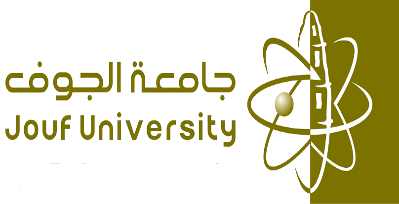 كلية الشريعه القسمالبرنامجاسم المقرر ورمزهرقم الشعبةاسم الطالبالرقم الأكاديميأستاذ المقررالفصل الدراسيالعام الجامعيالمحتوياتالمحتوياتمقدمة(يذكر الطالب فيها أهمية الملف ومحتوياته).1.السيرة الذاتية للطالب2.الجدول الدراسي3.عينة من الواجباتضرذذرذط4.اختبارات الطالب(الفصلية-النهائية)5.بعض مشاركات الطالب المنهجية واللامنهجية.6.المراجع التي اعتمد عليها الطالب خلال الفصل الدراسي(موضحاً أسباب اختيارها).7.ملاحظات الطالب عن المقرر.8. تقييم أستاذ المقرر للملف.9.